ПРОЕКТСовет Степноозерского сельского поселенияНурлатского муниципального районаРеспублики Татарстан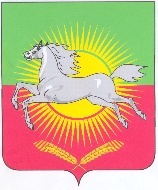 КАРАРРЕШЕНИЕ______2022 года                                                                                             № ____О бюджете Степноозерского сельского поселения  Нурлатского муниципального района на 2023 год и плановый период 2024 и 2025 годовВ соответствии с Бюджетным кодексом Российской Федерации, Бюджетным кодексом Республики Татарстан, Уставом Степноозерского сельского поселения Нурлатского муниципального района Республики Татарстан, Совет Степноозерского сельского поселения  Нурлатского муниципального района Республики Татарстан, РЕШИЛ:Статья 1 1.Утвердить основные характеристики бюджета Степноозерского сельского поселения  Нурлатского муниципального района на 2023 год:- прогнозируемый общий объем доходов бюджета Степноозерского сельского поселения  Нурлатского муниципального района в сумме 2 486,35 тыс. рублей;- общий объем расходов бюджета Степноозерского сельского поселения  Нурлатского муниципального района в сумме 2 486,35 тыс. рублей.- размер дефицита бюджета Степноозерского сельского поселения  Нурлатского муниципального района равен нулю. 2.Утвердить основные характеристики бюджета Степноозерского сельского поселения  Нурлатского муниципального района на плановый период 2024 и 2025 годов:- прогнозируемый общий объем доходов бюджета Степноозерского сельского поселения  Нурлатского муниципального района на 2024 год в сумме 2 457,48 тыс. рублей и на 2025 год в сумме 2 462,45 тыс. рублей;- общий объем расходов бюджета Степноозерского сельского поселения  Нурлатского муниципального района на 2024 год в сумме 2 457,48 тыс. рублей, в том числе условно утвержденные в сумме 58,13 тыс. рублей, и на 2025 год в сумме 2 462,45 тыс. рублей, в том числе условно утвержденные в сумме 116,26тыс. рублей.3. Установить источники финансирования дефицита бюджета Степноозерского сельского поселения  Нурлатского муниципального района:-  на 2022 год согласно приложению № 1 к настоящему Решению;- на плановый период 2023 и 2024 годов согласно приложению № 2 к настоящему Решению.Статья 2Утвердить в бюджете Степноозерского сельского поселения  Нурлатского муниципального района объем доходов на 2023 год согласно приложению № 3 к настоящему Решению, на плановый период 2024 и 2025 годов согласно приложению № 4 к настоящему Решению.Статья 3Утвердить распределение бюджетных ассигнований Степноозерского сельского поселения  Нурлатского муниципального района по разделам и подразделам, целевым статьям и видам расходов классификации расходов бюджета:-на 2023 год согласно приложению № 5 к настоящему Решению;-на плановый период 2024 и 2025 годов согласно приложению № 6 к настоящему Решению.Статья 4Утвердить ведомственную структуру расходов Степноозерского сельского поселения  Нурлатского муниципального района:-на 2023 год согласно приложению № 7 к настоящему Решению;-на плановый период 2024 и 2025 годов согласно приложению № 8 к настоящему Решению.Статья 5Объем бюджетных ассигнований, направленных на исполнение публичных нормативных обязательств на 2023, 2024 и 2025 годы не предусмотрен.Статья 6Объем дотации на выравнивание бюджетной обеспеченности Степноозерского сельского поселения  предусмотрен на 2023 год в сумме 635,9  тыс.руб., на 2024 г. – 770,30 тыс. рублей, на 2025 год – 763,3 тыс. рублей.Статья 71.Утвердить по состоянию на 1 января 2023 года:1)верхний предел муниципального внутреннего долга Степноозерского сельского поселения  Нурлатского муниципального района в сумме 0,00 тыс. рублей, в том числе верхний предел муниципального внутреннего долга Степноозерского сельского поселения  Нурлатского  муниципального района по муниципальным гарантиям в валюте Российской Федерации с нулевым значением;2)верхний предел муниципального внешнего долга Степноозерского сельского поселения  Нурлатского муниципального района в сумме 0,00 тыс. рублей, в том числе верхний предел муниципального внешнего долга Степноозерского сельского поселения  Нурлатского муниципального района по муниципальным гарантиям в иностранной валюте с нулевым значением.2.Утвердить по состоянию на 1 января 2024 года:1)верхний предел муниципального внутреннего долга Степноозерского сельского поселения  Нурлатского муниципального района в сумме 0,00 тыс. рублей, в том числе верхний предел муниципального внутреннего долга Степноозерского сельского поселения  Нурлатского муниципального района по муниципальным гарантиям в валюте Российской Федерации с нулевым значением;2)верхний предел муниципального внешнего долга Степноозерского сельского поселения  Нурлатского муниципального района в сумме 0,00 тыс. рублей, в том числе верхний предел муниципального внешнего долга Степноозерского сельского поселения  Нурлатского муниципального района по муниципальным гарантиям в иностранной валюте с нулевым значением.3.Утвердить по состоянию на 1 января 2025 года:1)верхний предел муниципального внутреннего долга Степноозерского сельского поселения  Нурлатского муниципального района в сумме 0,00 тыс. рублей, в том числе верхний предел муниципального внутреннего долга Нурлатского муниципального района по муниципальным гарантиям в валюте Российской Федерации с нулевым значением;2)верхний предел муниципального внешнего долга Степноозерского сельского поселения  Нурлатского муниципального района в сумме 0,00 тыс. рублей, в том числе верхний предел муниципального внешнего долга Нурлатского муниципального района по муниципальным гарантиям в иностранной валюте с нулевым значением.4.Утвердить общий объем бюджетных ассигнований бюджета Степноозерского сельского поселения  Нурлатского муниципального района, предусмотренных на исполнение муниципальных гарантий Степноозерского сельского поселения  Нурлатского муниципального района по возможным гарантийным случаям за счет источников финансирования дефицита бюджетаСтепноозерского сельского поселения  Нурлатского муниципального района, на 2023 год, 2024 год и на 2025 год в сумме 0,00 тыс. рублейСтатья 8Органы местного самоуправления не вправе принимать в 2023 году решения, приводящие к увеличению численности муниципальных служащих и работников учреждений и организаций бюджетной сферы, а также расходов на их содержание.Статья 91. Установить, что средства, полученные бюджетными учреждениями Степноозерского сельского поселения  Нурлатского муниципального района от предпринимательской и иной приносящей доход деятельности, учитываются на лицевых счетах, открытых им в органах казначейства Министерства финансов Республики Татарстан на основании генеральных разрешений, оформленных в порядке, установленном МКУ «Финансово-бюджетная палата Нурлатского муниципального района Республики Татарстан».2. Установить, что заключение и оплата бюджетными учреждениями Степноозерского сельского поселения Нурлатского муниципального района договоров, исполнение которых осуществляется за счет средств от предпринимательской и иной приносящей доход деятельности, производятся в пределах утвержденных смет доходов и расходов,Статья 10Установить, что в 2023 году доходы от сдачи в аренду имущества, находящегося в собственности Степноозерского сельского поселения  Нурлатского муниципального района и переданного в оперативное управление бюджетным учреждениям культуры и искусства, образования, а также архивным учреждениям, включаются в состав доходов бюджета Степноозерского сельского поселения  Нурлатского муниципального района и используются на исполнение бюджетных обязательств в соответствии с настоящим Решением.Статья 11Остатки средств бюджета Степноозерского сельского поселения  Нурлатского  муниципального района на 1 января 2023 года, не превышающем сумму остатка неиспользованных бюджетных ассигнований на оплату заключенных от имени Степноозерского сельского поселения  Нурлатского муниципального района муниципальных контрактов на поставку товаров, выполнение работ, оказание услуг, подлежащих в соответствии с условиями этих муниципальных контрактов оплате в 2022 году, направляются в 2023 году на увеличение соответствующих бюджетных ассигнований на указанные цели, в случае принятия Исполнительным комитетом Степноозерского сельского поселения  Нурлатского муниципального района соответствующего решения.Статье 12Территориальное отделение Департамента казначейства Министерства финансов Республики Татарстан Нурлатского района осуществляет отдельные функции по исполнению бюджета Нурлатского муниципального района Республики Татарстан в соответствии с заключенными соглашениями.Статья 13Настоящее Решение вступает в силу с 1 января 2023 года.Статья 14Опубликовать настоящее Решение на официальном сайте Нурлатского муниципального района http://nurlat.tatarstan.ru/.Председатель Совета Степноозерского сельского поселения Нурлатского муниципального районаРеспублики Татарстан   	           	                                       А.М.ШакироваПриложение № 1к решению «О бюджете Степноозерского сельского поселения Нурлатского муниципального района на 2023 год и на плановый период 2024 и 2025 годов»от __ декабря 2022 г. № __ Источники финансирования дефицита бюджета Степноозерского сельского поселения Нурлатского муниципального района Республики Татарстан на 2023 годтыс. рублейПриложение № 2к решению «О бюджете Степноозерского сельского поселения Нурлатского муниципального района на 2023 год и на плановый период 2024 и 2025 годов»от __ декабря 2022 г. № __ Источники финансирования дефицита бюджета Степноозерского сельского поселения  Нурлатского муниципального района Республики Татарстан на 2024 и 2025 г.г.тыс. рублейПриложение № 3к решению «О бюджете Степноозерского сельского поселения Нурлатского муниципального района на 2023 год и на плановый период 2024 и 2025 годов»от __ декабря 2022 г. № __ Объемы прогнозируемых доходов Степноозерского сельского поселения  Нурлатского муниципального района на 2023 годтыс. рублейПриложение № 4к решению «О бюджете Степноозерского сельского поселения Нурлатского муниципального района на 2023 год и на плановый период 2024 и 2025 годов»от __ декабря 2022 г. № __ Объемы прогнозируемых доходов Степноозерского сельского поселения  Нурлатского муниципального района на 2024 и 2025 годовтыс. рублейПриложение №5к решению «О бюджете Степноозерского сельского поселения Нурлатского муниципального района на 2023 год и на плановый период 2024 и 2025 годов»от __ декабря 2022 г. № __ Распределение расходов Степноозерского сельского поселения  Нурлатского муниципального района по разделам, подразделам, целевым статьям, видам расходов бюджетной классификации расходов Российской Федерации на 2023 годтыс. рублейПриложение № 6к решению «О бюджете Степноозерского сельского поселения Нурлатского муниципального района на 2023 год и на плановый период 2024 и 2025 годов»от __ декабря 2022 г. № __ Распределениерасходов Степноозерского сельского поселения  Нурлатского муниципального района по разделам, подразделам, целевым статьям, видам расходов бюджетной классификации расходов Российской Федерации на плановый период 2024 и2025 годовтыс. рублейПриложение № 7к решению «О бюджете Степноозерского сельского поселения Нурлатского муниципального района на 2023 год и на плановый период 2024 и 2025 годов»от __ декабря 2022 г. № __ Распределение расходов Степноозерского сельского поселения  Нурлатского муниципального района по ведомственной классификации расходов бюджетов Российской Федерациина 2023 годтыс. рублейПриложение № 8к решению «О бюджете Степноозерского сельского поселения Нурлатского муниципального района на 2023 год и на плановый период 2024 и 2025 годов»от __ декабря 2022 г. № __ Распределение расходов Степноозерского сельского поселения  Нурлатского муниципального района по ведомственной классификации расходов бюджетов Российской Федерациина 2024 и 2025 годытыс.руб.Наименование показателяКод показателя2023 годИсточники внутреннего финансирования дефицитов бюджетов01 00 00 00 00 0000 0000,0Изменение остатков средств на счетах по учету средств бюджета01 05 00 00 00 0000 0000,0Увеличение прочих остатков средств муниципальных районов 01 05 02 00 00 0000 500-2 486,35Увеличение прочих остатков средств муниципальных районов01 05 02 01 00 0000 510-2 486,35Увеличение прочих остатков средств муниципальных районов01 05 02 01 10 0000 510-2 486,35Уменьшение прочих остатков средств муниципальных районов01 05 02 00 00 0000 6002 486,35Уменьшение прочих остатков средств муниципальных районов01 05 02 01 00 0000 6102 486,35Уменьшение прочих остатков средств муниципальных районов01 05 02 01 10 0000 6102 486,35Наименование показателяКод показателя2024 год2025 годИсточники внутреннего финансирования дефицитов бюджетов01 00 00 00 00 0000 00000Изменение остатков средств на счетах по учету средств бюджета01 05 00 00 00 0000 00000Увеличение прочих остатков средств муниципальных районов 01 05 02 00 00 0000 500-2 457,48-2 462,45Увеличение прочих остатков средств муниципальных районов01 05 02 01 00 0000 510-2 457,48-2 462,45Увеличение прочих остатков средств муниципальных районов01 05 02 01 10 0000 510-2 457,48-2 462,45Уменьшение прочих остатков средств муниципальных районов01 05 02 00 00 0000 6002 457,482 462,45Уменьшение прочих остатков средств муниципальных районов01 05 02 01 00 0000 6102 457,482 462,45Уменьшение прочих остатков средств муниципальных районов01 05 02 01 10 0000 6102 457,482 462,45НаименованиеКод доходаСуммаНАЛОГОВЫЕ И НЕНАЛОГОВЫЕ ДОХОДЫ1 00 00000 00 0000 0001 724,0НАЛОГИ НА ПРИБЫЛЬ, ДОХОДЫ1 01 00000 00 0000 00056,0Налог на доходы физических лиц1 01 02000 01 0000 11056,0НАЛОГИ НА СОВОКУПНЫЙ ДОХОД1 05 00000 00 0000 0002,0Единый сельскохозяйственный налог1 05 03000 01 0000 1102,0Единый сельскохозяйственный налог1 05 03010 01 0000 1102,0НАЛОГИ НА ИМУЩЕСТВО1 06 00000 00 0000 1101 664,0Налог на имущество физических лиц1 06 01000 00 0000 110234,0Налог на имущество физических лиц, взимаемый по ставкам, применяемым к объектам налогообложения, расположенным в границах сельских поселений1 06 01030 10 0000 110234,0Земельный налог1 06 06000 00 0000 1101 430,0Земельный налог с организаций1 06 06030 00 0000 110574,0Земельный налог с организаций, обладающих земельным участком, расположенным в границах сельских поселений1 06 06033 10 0000 110574,0Земельный налог с физических лиц1 06 06040 00 0000 110856,0Земельный налог с физических лиц, обладающих земельным участком, расположенным в границах сельских поселений1 06 06043 10 0000 110856,0ГОСУДАРСТВЕННАЯ ПОШЛИНА1 08 00000 00 0000 0002,0Государственная пошлина за совершение нотариальных действий (за исключением действий, совершаемых консульскими учреждениями Российской Федерации)1 08 04000 01 0000 1102,0Государственная пошлина за совершение нотариальных действий должностными лицами органов местного самоуправления, уполномоченными в соответствии с законодательными актами Российской Федерации на совершение нотариальных действий1 08 04020 01 00001102,0БЕЗВОЗМЕЗДНЫЕ ПОСТУПЛЕНИЯ2 00 00000 00 0000 000705,65Субвенции бюджетам сельских поселений на осуществление первичного воинского учета органами местного самоуправления поселений, муниципальных и городских округов202 35118 10 0000 150126,,42Дотации бюджетам сельских поселений на выравнивание бюджетной обеспеченности из бюджетов муниципальных районов2 02 16001 10 0000 150579,23ВСЕГО доходов2 429,65НаименованиеКод дохода2024 г.2025 г.НАЛОГОВЫЕ И НЕНАЛОГОВЫЕ ДОХОДЫ1 00 00000 00 0000 0001 554,81 561,9НАЛОГИ НА ПРИБЫЛЬ, ДОХОДЫ1 01 00000 00 0000 00060,865,9Налог на доходы физических лиц1 01 02000 01 0000 11060,865,9НАЛОГИ НА СОВОКУПНЫЙ ДОХОД1 05 00000 00 0000 0002,02,0Единый сельскохозяйственный налог1 05 03000 01 0000 1102,02,0Единый сельскохозяйственный налог1 05 03010 01 0000 1102,02,0НАЛОГИ НА ИМУЩЕСТВО1 06 00000 00 0000 1101 490,01 492,0Налог на имущество физических лиц1 06 01000 00 0000 11060,062,0Налог на имущество физических лиц, взимаемый по ставкам, применяемым к объектам налогообложения, расположенным в границах сельских поселений1 06 01030 10 0000 11060,062,0Земельный налог1 06 06000 00 0000 1101 430,01 430,0Земельный налог с организаций1 06 06030 00 0000 1105740574,0Земельный налог с организаций, обладающих земельным участком, расположенным в границах сельских поселений1 06 06033 10 0000 110574,0574,0Земельный налог с физических лиц1 06 06040 00 0000 110856,0856,0Земельный налог с физических лиц, обладающих земельным участком, расположенным в границах сельских поселений1 06 06043 10 0000 110856,0856,0ГОСУДАРСТВЕННАЯ ПОШЛИНА1 08 00000 00 0000 0002,02,0Государственная пошлина за совершение нотариальных действий (за исключением действий, совершаемых консульскими учреждениями Российской Федерации)1 08 04000 01 0000 1102,02,0Государственная пошлина за совершение нотариальных действий должностными лицами органов местного самоуправления, уполномоченными в соответствии с законодательными актами Российской Федерации на совершение нотариальных действий1 08 04020 01 00001102,02,0БЕЗВОЗМЕЗДНЫЕ ПОСТУПЛЕНИЯ2 00 00000 00 0000 000902,67900,54Субвенции бюджетам сельских поселений на осуществление первичного воинского учета органами местного самоуправления поселений, муниципальных и городских округов202 35118 10 0000 150132,37137,24Дотации бюджетам сельских поселений на выравнивание бюджетной обеспеченности из бюджетов муниципальных районов2 02 16001 10 0000 150770,3763,3ВСЕГО доходов2 457,472 462,44Наименование показателяРЗПРКЦСРКВРСуммаОБЩЕГОСУДАРСТВЕННЫЕ ВОПРОСЫ011 343,07Функционирование высшего должностного лица субъекта Российской Федерации и муниципального образования0102552,61Непрограммные направления расходов010299 0 00 00000552,61Центральный аппарат010299 0 00 02030552,61Расходы на выплаты персоналу в целях обеспечения выполнения функций государственными (муниципальными) органами, казенными учреждениями, органами управления государственными внебюджетными фондами010299 0 00 02030100552,61Функционирование Правительства РФ, высших исполнительных органов государственной власти субъектов РФ, местных администраций0104561,46Непрограммные направления расходов010499 0 00 00000561,46Центральный аппарат010499 0 00 02040561,46Расходы на выплаты персоналу в целях обеспечения выполнения функций государственными (муниципальными) органами, казенными учреждениями, органами управления государственными внебюджетными фондами010499 0 00 02040100397,02Закупка товаров, работ и услуг для государственных (муниципальных) нужд010499 0 00 02040200159,44Иные бюджетные ассигнования010499 0 00 020408005,00Другие общегосударственные вопросы0113229,00Непрограммные направления расходов011399 0 00 00000229,00Обеспечение деятельности централизованных бухгалтерий011399 0 00 29900138,00Расходы на выплаты персоналу в целях обеспечения выполнения функций государственными (муниципальными) органами, казенными учреждениями, органами управления государственными внебюджетными фондами011399 0 00 29900100138,00Уплата налога на имущество организаций и земельного налога011399 0 00 029503,00Иные бюджетные ассигнования011399 0 00 029508003,00Прочие выплаты по обязательствам государства011399 0 00 9235088,00Закупка товаров, работ и услуг для государственных (муниципальных) нужд011399 0 00 9235020088,00НАЦИОНАЛЬНАЯ ОБОРОНА02126,42Мобилизационная и вневойсковая подготовка0203126,42Непрограммные направления расходов020399 0 00 00000126,42Осуществление первичного воинского учета на территориях, где отсутствуют военные комиссариаты020399 0 00 51180126,42Расходы на выплаты персоналу в целях обеспечения выполнения функций государственными (муниципальными) органами, казенными учреждениями, органами управления государственными внебюджетными фондами020399 0 00 51180100115,72Закупка товаров, работ и услуг для государственных (муниципальных) нужд020399 0 00 5118020010,70НАЦИОНАЛЬНАЯ БЕЗОПАСНОСТЬ И ПРАВООХРАНИТЕЛЬНАЯ ДЕЯТЕЛЬНОСТЬ030,00Другие вопросы в области национальной безопасности и правоохранительной деятельности03140,00Комплексная муниципальная программа по профилактике правонарушений в Нурлатском муниципальном районе на 2018-2021 годы031406 1 01 000000,00Подпрограмма "Организация деятельности по профилактике правонарушений и преступлений "031406 1 01 000000,00Основное мероприятие "Совершенствование деятельности по профилактике правонарушений и преступлений"031406 1 01 000000,00Реализация программных мероприятий031406 1 01 000000,00Закупка товаров, работ и услуг для государственных (муниципальных) нужд031406 1 01 000002000,00ЖИЛИЩНО-КОММУНАЛЬНОЕ ХОЗЯЙСТВО051016,86Благоустройство05031016,86Непрограммные направления расходов050399 0 00 000001016,86Уличное освещение050399 0 00 78010385,06Закупка товаров, работ и услуг для государственных (муниципальных) нужд050399 0 00 78010200385,06Содержание кладбищ050399 0 00 7804044,80Закупка товаров, работ и услуг для государственных (муниципальных) нужд050399 0 00 7804020044,80Прочие мероприятия по благоустройству городских поселений050399 0 00 78050587,00Закупка товаров, работ и услуг для государственных (муниципальных) нужд050399 0 00 78050200587,00КУЛЬТУРА, КИНЕМАТОГРАФИЯ080,00Культура08010,00Непрограммные направления расходов080199 0 00 000000,00Межбюджетные трансферты, передаваемые полномочия бюджетам муниципальных районов из бюджетов поселений на осуществление части полномочий по решению вопросов местного значения в соответствии с заключенными соглашениями080199 0 00 256000,00Иные межбюджетные трансферты080199 0 00 256005000,00МЕЖБЮДЖЕТНЫЕ ТРАНСФЕРТЫ14030,00Прочие межбюджетные трансферты общего характера14030,00Непрограммные направления расходов140399 0 00 000000,00Межбюджетные трансферты, передаваемые полномочия бюджетам муниципальных районов из бюджетов поселений на осуществление части полномочий по решению вопросов местного значения в соответствии с заключенными соглашениями140399 0 00 208600,00Иные межбюджетные трансферты140399 0 00 208605000,00Всего расходов2 486,35Наименование показателяРЗПРКЦСРКВР20242025ОБЩЕГОСУДАРСТВЕННЫЕ ВОПРОСЫ011 356,501 356,60Функционирование высшего должностного лица субъекта Российской Федерации и муниципального образования0102552,61552,61Непрограммные направления расходов010299 0 00 00000552,61552,61Центральный аппарат010299 0 00 02030552,61552,61Расходы на выплаты персоналу в целях обеспечения выполнения функций государственными (муниципальными) органами, казенными учреждениями, органами управления государственными внебюджетными фондами010299 0 00 02030100552,61552,61Функционирование Правительства РФ, высших исполнительных органов государственной власти субъектов РФ, местных администраций0104574,69574,69Непрограммные направления расходов010499 0 00 00000574,69574,69Центральный аппарат010499 0 00 02040574,69574,69Расходы на выплаты персоналу в целях обеспечения выполнения функций государственными (муниципальными) органами, казенными учреждениями, органами управления государственными внебюджетными фондами010499 0 00 02040100397,02397,02Закупка товаров, работ и услуг для государственных (муниципальных) нужд010499 0 00 02040200172,67172,67Иные бюджетные ассигнования010499 0 00 020408005,005,00Другие общегосударственные вопросы0113229,20229,30Непрограммные направления расходов011399 0 00 00000229,20229,30Обеспечение деятельности централизованных бухгалтерий011399 0 00 29900138,20138,30Расходы на выплаты персоналу в целях обеспечения выполнения функций государственными (муниципальными) органами, казенными учреждениями, органами управления государственными внебюджетными фондами011399 0 00 29900100138,20138,30Уплата налога на имущество организаций и земельного налога011399 0 00 029503,003,00Иные бюджетные ассигнования011399 0 00 029508003,003,00Прочие выплаты по обязательствам государства011399 0 00 9235088,0088,00Закупка товаров, работ и услуг для государственных (муниципальных) нужд011399 0 00 9235020088,0088,00НАЦИОНАЛЬНАЯ ОБОРОНА02132,38137,25Мобилизационная и вневойсковая подготовка0203132,38137,25Непрограммные направления расходов020399 0 00 00000132,38137,25Осуществление первичного воинского учета на территориях, где отсутствуют военные комиссариаты020399 0 00 51180132,38137,25Расходы на выплаты персоналу в целях обеспечения выполнения функций государственными (муниципальными) органами, казенными учреждениями, органами управления государственными внебюджетными фондами020399 0 00 51180100121,68126,55Закупка товаров, работ и услуг для государственных (муниципальных) нужд020399 0 00 5118020010,7010,70НАЦИОНАЛЬНАЯ БЕЗОПАСНОСТЬ И ПРАВООХРАНИТЕЛЬНАЯ ДЕЯТЕЛЬНОСТЬ030,000,00Другие вопросы в области национальной безопасности и правоохранительной деятельности03140,000,00Комплексная муниципальная программа по профилактике правонарушений в Нурлатском муниципальном районе на 2018-2021 годы031406 1 01 000000,000,00Подпрограмма "Организация деятельности по профилактике правонарушений и преступлений "031406 1 01 000000,000,00Основное мероприятие "Совершенствование деятельности по профилактике правонарушений и преступлений"031406 1 01 000000,000,00Реализация программных мероприятий031406 1 01 000000,000,00Закупка товаров, работ и услуг для государственных (муниципальных) нужд031406 1 01 000002000,000,00ЖИЛИЩНО-КОММУНАЛЬНОЕ ХОЗЯЙСТВО05910,47852,34Благоустройство0503910,47852,34Непрограммные направления расходов050399 0 00 00000910,47852,34Уличное освещение050399 0 00 78010392,57392,57Закупка товаров, работ и услуг для государственных (муниципальных) нужд050399 0 00 78010200392,57392,57Содержание кладбищ050399 0 00 78040189,03189,03Закупка товаров, работ и услуг для государственных (муниципальных) нужд050399 0 00 78040200189,03189,03Прочие мероприятия по благоустройству городских поселений050399 0 00 78050328,87270,74Закупка товаров, работ и услуг для государственных (муниципальных) нужд050399 0 00 78050200328,87270,74КУЛЬТУРА, КИНЕМАТОГРАФИЯ080,000,00Культура08010,000,00Непрограммные направления расходов080199 0 00 000000,000,00Межбюджетные трансферты, передаваемые полномочия бюджетам муниципальных районов из бюджетов поселений на осуществление части полномочий по решению вопросов местного значения в соответствии с заключенными соглашениями080199 0 00 256000,000,00Иные межбюджетные трансферты080199 0 00 256005000,000,00МЕЖБЮДЖЕТНЫЕ ТРАНСФЕРТЫ14030,000,00Дотации на выравнивание бюджетной обеспеченности бюджетам муниципальных образований14030,000,00Непрограммные направления расходов140399 0 00 000000,000,00Межбюджетные трансферты, передаваемые полномочия бюджетам муниципальных районов из бюджетов поселений на осуществление части полномочий по решению вопросов местного значения в соответствии с заключенными соглашениями140399 0 00 208600,000,00Иные межбюджетные трансферты140399 0 00 208605000,000,00Всего расходов(без условно утвержденных расходов)2 399,352 346,19Наименование показателяКВСРРЗПРКЦСРКВРСуммаИСПОЛНИТЕЛЬНЫЙ КОМИТЕТ СТЕПНООЗЕРСКОГО СЕЛЬСКОГО ПОСЕЛЕНИЯ НУРЛАТСКОГО МУНИЦИПАЛЬНОГО РАЙОНА9201 933,74ОБЩЕГОСУДАРСТВЕННЫЕ ВОПРОСЫ92001790,46Функционирование Правительства РФ, высших исполнительных органов государственной власти субъектов РФ, местных администраций9200104561,46Непрограммные направления расходов920010499 0 00 00000561,46Центральный аппарат920010499 0 00 02040561,46Расходы на выплаты персоналу в целях обеспечения выполнения функций государственными (муниципальными) органами, казенными учреждениями, органами управления государственными внебюджетными фондами920010499 0 00 02040100397,02Закупка товаров, работ и услуг для государственных (муниципальных) нужд920010499 0 00 02040200159,44Иные бюджетные ассигнования920010499 0 00 020408005,0Другие общегосударственные вопросы9200113229,00Непрограммные направления расходов920011399 0 00 00000229,00Обеспечение деятельности централизованных бухгалтерий920011399 0 00 29900138,00Расходы на выплаты персоналу в целях обеспечения выполнения функций государственными (муниципальными) органами, казенными учреждениями, органами управления государственными внебюджетными фондами920011399 0 00 29900100138,00Уплата налога на имущество организаций и земельного налога920011399 0 00 029503,0Иные бюджетные ассигнования920011399 0 00 029508003,0Прочие выплаты по обязательствам государства920011399 0 00 9235088,0Закупка товаров, работ и услуг для государственных (муниципальных) нужд920011399 0 00 9235020088,0НАЦИОНАЛЬНАЯ ОБОРОНА92002126,42Мобилизационная и вневойсковая подготовка9200203126,42Непрограммные направления расходов920020399 0 00 00000126,42Осуществление первичного воинского учета на территориях, где отсутствуют военные комиссариаты920020399 0 00 51180126,42Расходы на выплаты персоналу в целях обеспечения выполнения функций государственными (муниципальными) органами, казенными учреждениями, органами управления государственными внебюджетными фондами920020399 0 00 51180100115,72Закупка товаров, работ и услуг для государственных (муниципальных) нужд920020399 0 00 5118020010,70НАЦИОНАЛЬНАЯ БЕЗОПАСНОСТЬ И ПРАВООХРАНИТЕЛЬНАЯ ДЕЯТЕЛЬНОСТЬ030,00Другие вопросы в области национальной безопасности и правоохранительной деятельности03140,00Комплексная муниципальная программа по профилактике правонарушений в Нурлатском муниципальном районе на 2018-2021 годы031406 1 01 000000,00Подпрограмма "Организация деятельности по профилактике правонарушений и преступлений "031406 1 01 000000,00Основное мероприятие "Совершенствование деятельности по профилактике правонарушений и преступлений"031406 1 01 000000,00Реализация программных мероприятий031406 1 01 000000,00Закупка товаров, работ и услуг для государственных (муниципальных) нужд031406 1 01 000002000,00ЖИЛИЩНО-КОММУНАЛЬНОЕ ХОЗЯЙСТВО920051016,86Благоустройство92005031016,86Непрограммные направления расходов920050399 0 00 000001016,86Уличное освещение920050399 0 00 78010385,06Закупка товаров, работ и услуг для государственных (муниципальных) нужд920050399 0 00 78010200385,06Содержание кладбищ920050399 0 00 7804044,80Закупка товаров, работ и услуг для государственных (муниципальных) нужд920050399 0 00 7804020044,80Прочие мероприятия по благоустройству городских поселений920050399 0 00 78050587,00Закупка товаров, работ и услуг для государственных (муниципальных) нужд920050399 0 00 78050200587,00МЕЖБЮДЖЕТНЫЕ ТРАНСФЕРТЫ95314030,00Дотации на выравнивание бюджетной обеспеченности бюджетам муниципальных образований95314030,00Непрограммные направления расходов953140399 0 00 000000,00Межбюджетные трансферты, передаваемые полномочия бюджетам муниципальных районов из бюджетов поселений на осуществление части полномочий по решению вопросов местного значения в соответствии с заключенными соглашениями953140399 0 00 208600,00Иные межбюджетные трансферты953140399 0 00 208605000,00СОВЕТ СТЕПНООЗЕРСКОГО СЕЛЬСКОГО ПОСЕЛЕНИЯ НУРЛАТСКОГО МУНИЦИПАЛЬНОГО РАЙОНА95301552,61ОБЩЕГОСУДАРСТВЕННЫЕ ВОПРОСЫ95301552,61Функционирование высшего должностного лица субъекта Российской Федерации и муниципального образования9530102552,61Непрограммные направления расходов953010299 0 00 00000552,61Центральный аппарат953010299 0 00 02030552,61Расходы на выплаты персоналу в целях обеспечения выполнения функций государственными (муниципальными) органами, казенными учреждениями, органами управления государственными внебюджетными фондами953010299 0 00 02030100552,61Всего расходов2 486,35Наименование показателяКВСРРЗПРКЦСРКВР20242025ИСПОЛНИТЕЛЬНЫЙ КОМИТЕТ СТЕПНООЗЕРСКОГО СЕЛЬСКОГО ПОСЕЛЕНИЯ НУРЛАТСКОГО МУНИЦИПАЛЬНОГО РАЙОНА9201846,741793,58ОБЩЕГОСУДАРСТВЕННЫЕ ВОПРОСЫ92001803,89803,99Функционирование Правительства РФ, высших исполнительных органов государственной власти субъектов РФ, местных администраций9200104574,69574,69Непрограммные направления расходов920010499 0 00 00000574,69574,69Центральный аппарат920010499 0 00 02040574,69574,69Расходы на выплаты персоналу в целях обеспечения выполнения функций государственными (муниципальными) органами, казенными учреждениями, органами управления государственными внебюджетными фондами920010499 0 00 02040100397,02397,02Закупка товаров, работ и услуг для государственных (муниципальных) нужд920010499 0 00 02040200172,67172,67Иные бюджетные ассигнования920010499 0 00 020408005,005,00Другие общегосударственные вопросы9200113229,20229,30Непрограммные направления расходов920011399 0 00 00000229,20229,30Обеспечение деятельности централизованных бухгалтерий920011399 0 00 29900138,20138,30Расходы на выплаты персоналу в целях обеспечения выполнения функций государственными (муниципальными) органами, казенными учреждениями, органами управления государственными внебюджетными фондами920011399 0 00 29900100138,20138,30Уплата налога на имущество организаций и земельного налога920011399 0 00 029503,003,00Иные бюджетные ассигнования920011399 0 00 029508003,003,00Прочие выплаты по обязательствам государства920011399 0 00 9235088,0088,00Закупка товаров, работ и услуг для государственных (муниципальных) нужд920011399 0 00 9235020088,0088,00НАЦИОНАЛЬНАЯ ОБОРОНА92002132,38137,25Мобилизационная и вневойсковая подготовка9200203132,38137,25Непрограммные направления расходов920020399 0 00 00000132,38137,25Осуществление первичного воинского учета на территориях, где отсутствуют военные комиссариаты920020399 0 00 51180132,38137,25Расходы на выплаты персоналу в целях обеспечения выполнения функций государственными (муниципальными) органами, казенными учреждениями, органами управления государственными внебюджетными фондами920020399 0 00 51180100121,68126,55Закупка товаров, работ и услуг для государственных (муниципальных) нужд920020399 0 00 5118020010,7010,70НАЦИОНАЛЬНАЯ БЕЗОПАСНОСТЬ И ПРАВООХРАНИТЕЛЬНАЯ ДЕЯТЕЛЬНОСТЬ030,000,00Другие вопросы в области национальной безопасности и правоохранительной деятельности03140,000,00Комплексная муниципальная программа по профилактике правонарушений в Нурлатском муниципальном районе на 2018-2021 годы031406 1 01 000000,000,00Подпрограмма "Организация деятельности по профилактике правонарушений и преступлений "031406 1 01 000000,000,00Основное мероприятие "Совершенствование деятельности по профилактике правонарушений и преступлений"031406 1 01 000000,000,00Реализация программных мероприятий031406 1 01 000000,000,00Закупка товаров, работ и услуг для государственных (муниципальных) нужд031406 1 01 000002000,000,00ЖИЛИЩНО-КОММУНАЛЬНОЕ ХОЗЯЙСТВО92005910,47852,34Благоустройство9200503910,47852,34Непрограммные направления расходов920050399 0 00 00000910,47852,34Уличное освещение920050399 0 00 78010392,57392,57Закупка товаров, работ и услуг для государственных (муниципальных) нужд920050399 0 00 78010200392,57392,57Содержание кладбищ920050399 0 00 78040189,03189,03Закупка товаров, работ и услуг для государственных (муниципальных) нужд920050399 0 00 78040200189,03189,03Прочие мероприятия по благоустройству городских поселений920050399 0 00 78050328,87270,74Закупка товаров, работ и услуг для государственных (муниципальных) нужд920050399 0 00 78050200328,87270,74МЕЖБЮДЖЕТНЫЕ ТРАНСФЕРТЫ95314030,000,00Дотации на выравнивание бюджетной обеспеченности бюджетам муниципальных образований95314030,000,00Непрограммные направления расходов953140399 0 00 000000,000,00Межбюджетные трансферты, передаваемые полномочия бюджетам муниципальных районов из бюджетов поселений на осуществление части полномочий по решению вопросов местного значения в соответствии с заключенными соглашениями953140399 0 00 208600,000,00Иные межбюджетные трансферты953140399 0 00 208605000,000,00СОВЕТ СТЕПНООЗЕРСКОГО СЕЛЬСКОГО ПОСЕЛЕНИЯ НУРЛАТСКОГО МУНИЦИПАЛЬНОГО РАЙОНА95301552,61552,61ОБЩЕГОСУДАРСТВЕННЫЕ ВОПРОСЫ95301552,61552,61Функционирование высшего должностного лица субъекта Российской Федерации и муниципального образования9530102552,61552,61Непрограммные направления расходов953010299 0 00 00000552,61552,61Центральный аппарат953010299 0 00 02030552,61552,61Расходы на выплаты персоналу в целях обеспечения выполнения функций государственными (муниципальными) органами, казенными учреждениями, органами управления государственными внебюджетными фондами953010299 0 00 02030100552,61552,61Всего расходов2399,352346,19